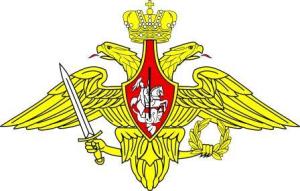 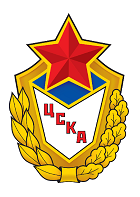 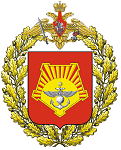 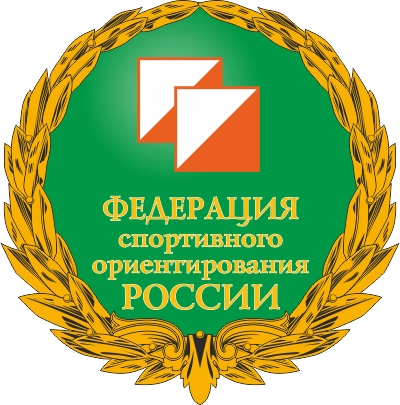 Информационный бюллетень № 1Спартакиада Вооруженных Сил Российской Федерациисреди команд видов, родов войск, военных округовПО СПОРТИВНОМУ ОРИЕНТИРОВАНИЮг.Хабаровск,  14-17.08.2015 г.Общая информацияОрганизаторы соревнований:Управление физической подготовки ВС РФ; Центральный спортивный клуб армии; Отделение физической подготовки Восточного военного округа; Хабаровская региональная общественная организация «Федерация спортивного ориентирования».Главный судья: Семенчуков Юрий Николаевич, г. Хабаровск СВК (8-914-314-03-33)Главный секретарь:Сингур Марина Константиновна, г. Хабаровск,С1К. (8-914-181-66-87)Зам. главного судьи по орг. вопросам:Чигрин Кирилл Сергеевич, г. Хабаровск (8-914-777-50-08) Зам. главного судьи по СТО:Митяков Алексей Яковлевич, г. Хабаровск, СВК (8-914-540-77-40)Судья-инспектор:Казадой Михаил Матвеевич, г. Москва, СВК. Время и место проведенияСоревнования проводятся с 14 по 17 августа  2015 года в Хабаровском районе. Центр соревнований расположен в войсковой части 11666, с.Краснореченское. 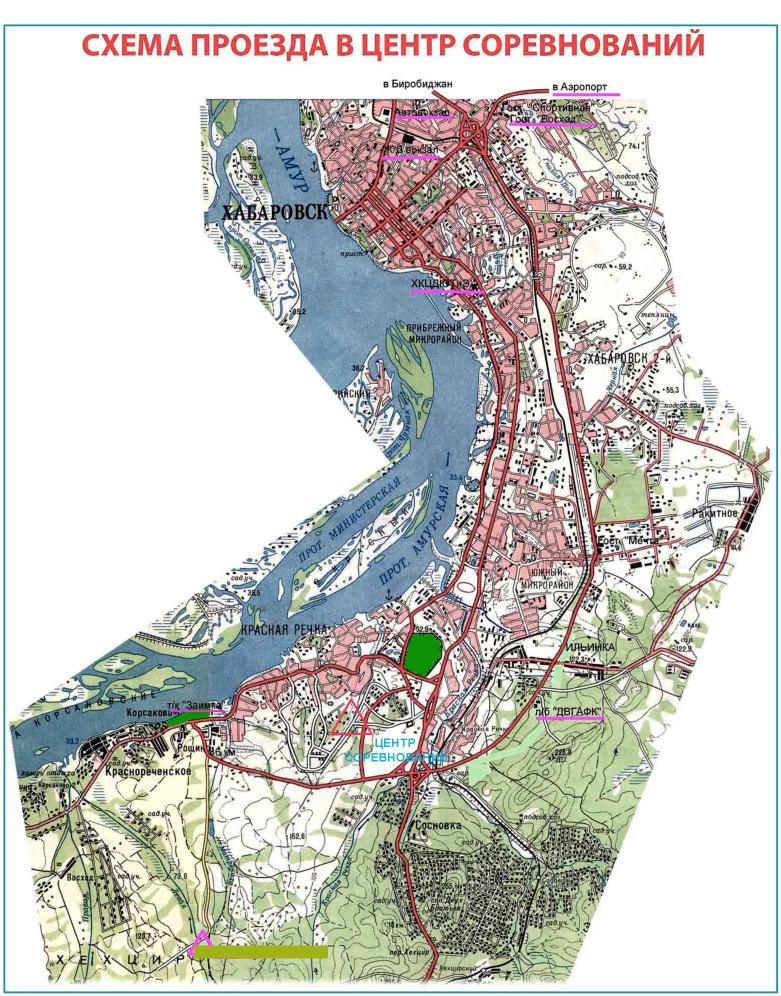 Программа соревнованийУчастники соревнованийКоманды комплектуются военнослужащими из числа офицеров, военнослужащих, проходящих военную службу по контракту и по призыву. Курсанты военно-учебных заведений минобороны России к участию в соревнованиях не допускаются.Транспорт до центра соревнованийЗаявки на встречу необходимо подать до 10 августа 2015 г. по электронному адресу: fpdvo@mail.ru  ( тел. 8914-777-50-08 м-р Чигрин)Образец заявки на транспорт(от места пребывания до места жительства) Размещение участниковРазмещение  и питание военнослужащих по призыву по продовольственным аттестатам (выписки из приказа)  в войсковой части 11666 (г.Хабаровск), военнослужащих по контракту в гостиничном комплексе «Заимка» за счет командирующей организации.Предварительная спортивно-техническая информация.2.1 Местность и карты района соревнований.Местность среднепересеченная, представляет собой сочетание двух ландшафтных зон:- пологие склоны с полями, бывшие пастбища, на которых встречаются отдельные деревья, кусты и объекты водной эрозии. В перелесках - овраги. Лес широколиственный, различных пород, как  правило, заросший подлеском и кустарником.-водноаккумулятивный ландшафт (пойма горной речки). Река шириной до 5м, легко преодолимая, имеет множество разветвлений. Вдоль речки имеются микрообъекты. Местами пойма  широкая, с большой площадью болот и заболоченностей, в основном с плохой проходимостью. Лес широколиственный, заросший подлеском и кустарником. Дорожная сеть развита слабо.Карта подготовлена С.Скрипко (г.Томск), в 2014-2015 г., Масштаб карты: 5000,7500 и 10000.Высота сечения рельефа 2,5 метра.Образцы фрагментов карты: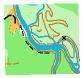 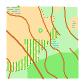 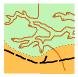 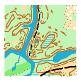 ДатаВремяПрограмма14.08.2015пятницаДо 14:00Прибытие участников соревнований.Работа комиссии по допуску участников к соревнованиям.Совещание представителей команд с ГСК.Парад открытия соревнований.Полигон14.08.2015пятница14:00 – 16:0016:00 – 16:3016:30 – 17:0017:00 – 19:00Прибытие участников соревнований.Работа комиссии по допуску участников к соревнованиям.Совещание представителей команд с ГСК.Парад открытия соревнований.Полигон15.08.2015суббота11:00 – 14:3014:30 16:00 – 20:00Военно-спортивное ориентирование в заданном направлении (кросс) с метанием гранатыСовещание представителей команд с ГСК. Утверждение результатовРазвлекательная программа15.08.2015суббота16.08.2015воскресенье11:00 – 14:30Классическая дистанция16.08.2015воскресенье14:3016:00-20:00Совещание представителей команд с ГСК. Утверждение результатовРазвлекательная программа17.07.2015понедельник11:00 -  13:00             14:003-х этапная эстафета.    Торжественное награждение победителей и призеров. Закрытие соревнований.                                                           18.08.2015вторникОтъезд участников соревнований№ п/пМесто прибытия(аэропорт, ж/д вокзал, автовокзал)Дата, время прибытия(местное время +7:00 к МСК)№ (рейса,вагона, автобуса)Место проживанияКоличество человек1Аэропорт14.08.201509:00 (мест)242Центр соревнований, г/к Заимка91Восточный военный округ.Представитель команды м-р Иванов Иван Иванович (8-952-651-80-81) Восточный военный округ.Представитель команды м-р Иванов Иван Иванович (8-952-651-80-81) Восточный военный округ.Представитель команды м-р Иванов Иван Иванович (8-952-651-80-81) Восточный военный округ.Представитель команды м-р Иванов Иван Иванович (8-952-651-80-81) Восточный военный округ.Представитель команды м-р Иванов Иван Иванович (8-952-651-80-81) 